РЕШЕНИЕПОМШУÖМот 18 апреля 2024 г. № 30/2024 – 439 О рассмотрении заявления  инициативной группы по проведению публичных слушаний на территории муниципального образования городского округа «Сыктывкар»Руководствуясь статьей 28 Федерального закона от 06.10.2003 № 131-ФЗ «Об общих принципах организации местного самоуправления в Российской Федерации», статьей 20 Устава муниципального образования городского округа «Сыктывкар», пунктом 10 Порядка организации и проведения публичных слушаний, проводимых на территории муниципального образования городского округа «Сыктывкар», утвержденного решением Совета муниципального образования городского округа «Сыктывкар» от 14.04.2006 № 26/04-392, рассмотрев заключение от 08.04.2024 г. временной комиссии Совета муниципального образования городского округа «Сыктывкар» шестого созыва (2020 – 2025 г.г.) для рассмотрения заявления инициативной группы о проведении публичных слушаний на территории муниципального образования городского округа «Сыктывкар»,Совет муниципального образования городского округа «Сыктывкар»РЕШИЛ:1. Отказать инициативной группе в назначении публичных слушаний на территории муниципального образования городского округа «Сыктывкар» на тему «Внесение изменений в генеральный план и правила землепользования и застройки МО ГО «Сыктывкар» в части изменения границ функциональной зоны «Зона застройки многоэтажными жилыми домами (9 этаже и выше)» путем перевода её части в функциональную зону «Зона парков, скверов, садов, бульваров» для  земельного участка с кадастровым номером 11:05:0103010:7262 по адресу: Российская Федерация, Республика Коми, город Сыктывкар, улица Петрозаводская, з/у 38/1».2.   Настоящее решение вступает в силу со дня его принятия.И.о. председателя СоветаМО ГО «Сыктывкар» 					                      А.В. СпиридоновСОВЕТМУНИЦИПАЛЬНОГО ОБРАЗОВАНИЯГОРОДСКОГО ОКРУГА «СЫКТЫВКАР»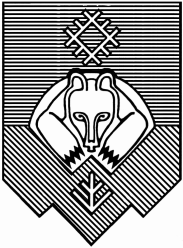 «СЫКТЫВКАР» КАР КЫТШЛÖН МУНИЦИПАЛЬНÖЙ ЮКÖНСА СÖВЕТ 